附表2桃園市政府性別培力、宣導執行成果表(每課程/活動填報1表)項次項目資料內容備註1主辦單位政府單位，名稱：桃園市政府就業職訓服務處民間單位，名稱：___________分為政府單位或民間單位2協辦單位政府單位，名稱：___________民間單位，名稱：___________分為政府單位或民間單位3年度109年度4課程/活動日期109年10月17日5課程/活動名稱109年度現場徵才活動-就業博覽會6課程/活動對象一般民眾7辦理形式徵才活動演講、電影賞析與導讀(討論會)、工作坊、讀書會等。8課程/活動類別性別平等政策綱領權力、決策與影響力就業、經濟與福利教育、文化與媒體人身安全與司法 人口、婚姻與家庭健康、醫療與照顧                                   環境、能源與科技性別主流化的發展與運用歷史發展與總體架構工具概念與實例運用性別統計性別影響評估性別預算性別分析性別基礎概念或性別平等意識培力CEDAW其他新興議題9課程/活動目標在本府整體規劃及整合下，透過當地勞、雇團體及企業之資源協助，結合政府既有之資源，充分提供失業勞工再就業機會及資訊，減少因失業而引發之社會問題，並提升家庭照顧者回歸就業市場之機會。提供DM宣導性別觀念，增強民眾性別平權意識。請以300字以內文字描述。10課程/活動簡介(大綱)辦理大型現場徵才活動，邀請優質廠商設攤徵才，提供現場媒合平台，協助民眾就業。請以300字以內文字描述。11參加人數共462人，分別為男性：251人；女性：211人。課程/活動以人數為計，非人次。12相關照片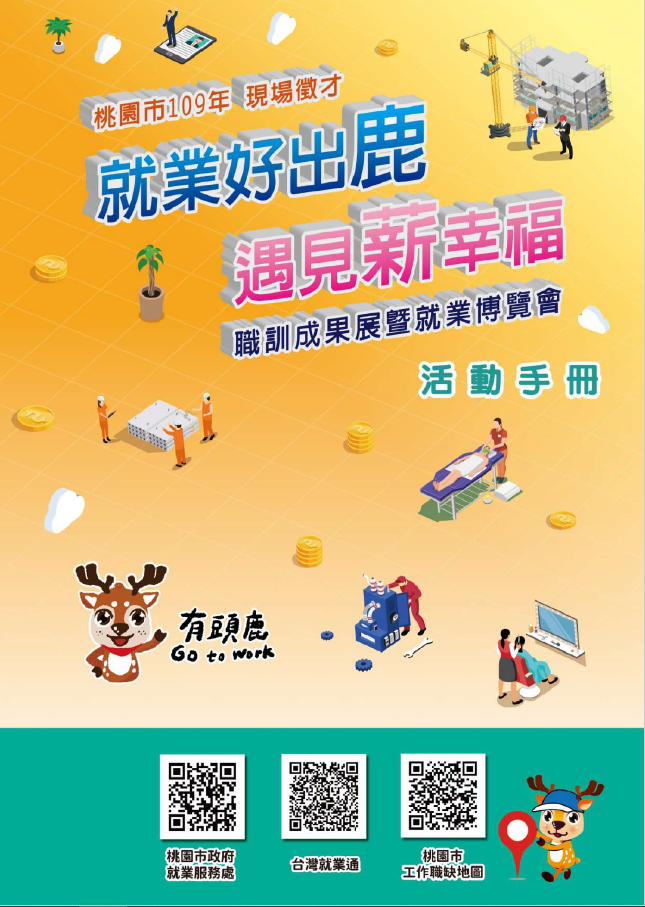 活動手冊內頁放置DM，宣導性別平等觀念。(封面)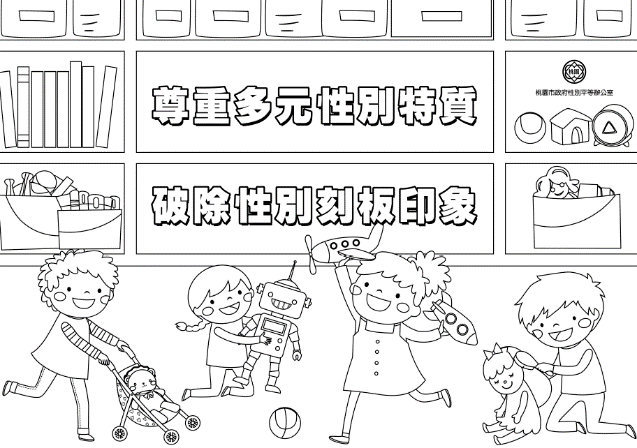 活動手冊內頁放置DM，宣導性別平等觀念。(內頁)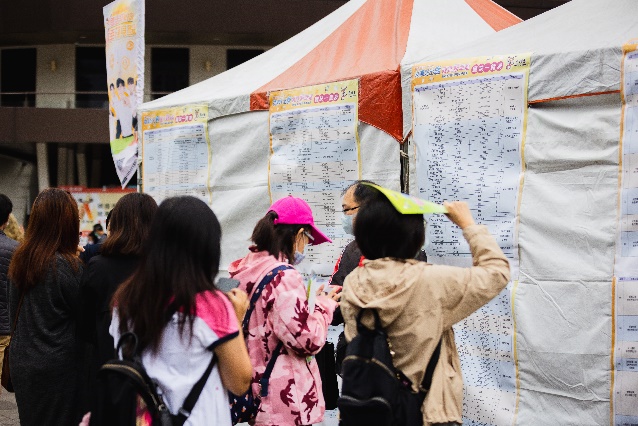 活動提供民眾現場媒合平台，協助民眾順利就業，並藉由宣導DM建立工作性別平等觀念，保障自身權益。每張照片說明均為50字以內。13相關連結若有網址連結，請填入活動網址。請確認網路連結有效性。14聯絡方式單位名稱：就業職訓服務處就業促進課聯絡人姓名：鍾天仁聯絡人電話：03-3322101分機8017聯絡人傳真：3330247聯絡人E-mail：10040776@mail.tycg.gov.tw15講師資料(1)授課名稱：___________(2)講師資料請填寫下表「性別培力講師資料」。(3)本成果(含講師資料)將公開於網路，為個資法規範項目，請以書面或電子郵件徵詢講師個人同意上傳，檢附「個人資料蒐集聲明暨同意書」。1.性別培力課程可能有眾多講師分授不同課程，請述明講師及其授課名稱。2.請提供講師最新資料。3.講師資料將隨同本成果表公布於網路，為個資法規範項目，請以書面或電子郵件徵詢講師個人同意上傳，並檢附「個人資料蒐集聲明暨同意書」。16滿意度分析請參考「問卷調查分析表格式」。需包含統計分析，且需區分男女。17其他1.請附簽到表、講義內容。2.另視實際情況，請檢附計畫書。均檢附電子檔即可。